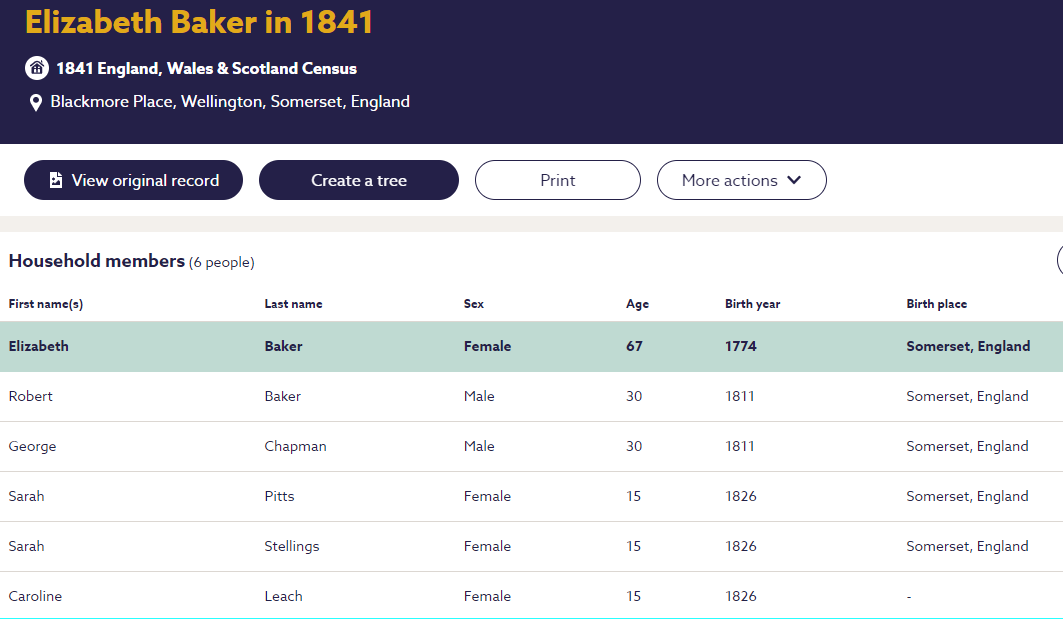 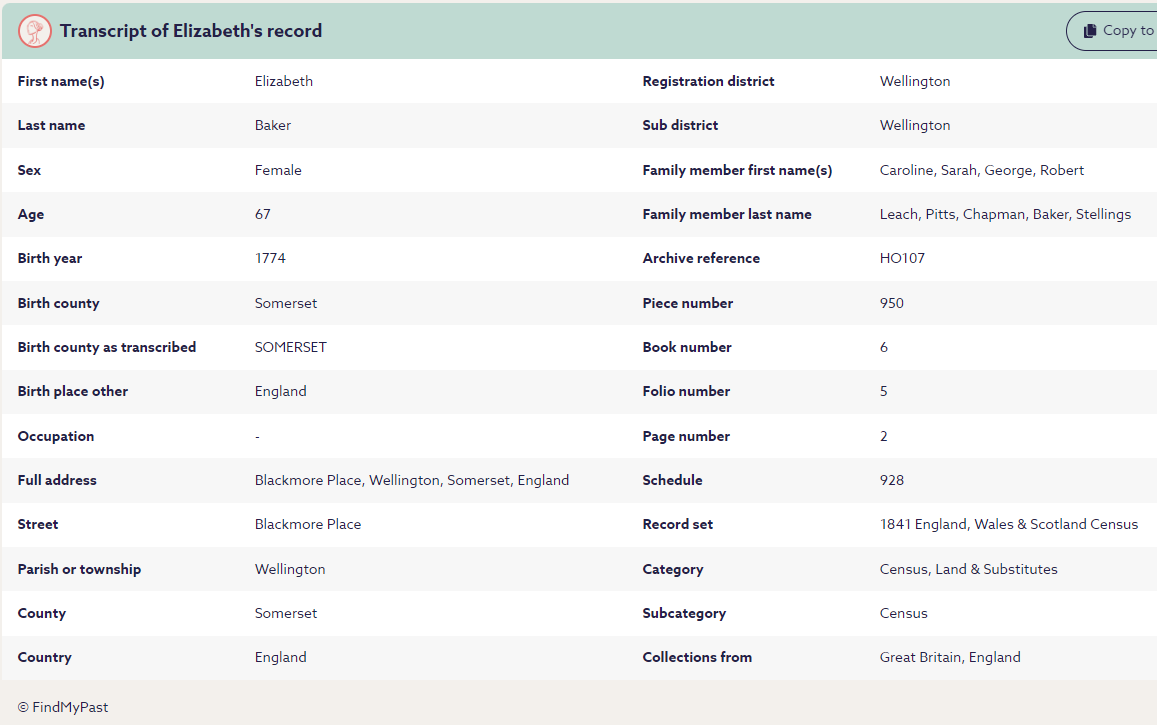 This shows her a head of household. In fact, I think she and Robert were part of the household of Samuel Dyer – see image overleaf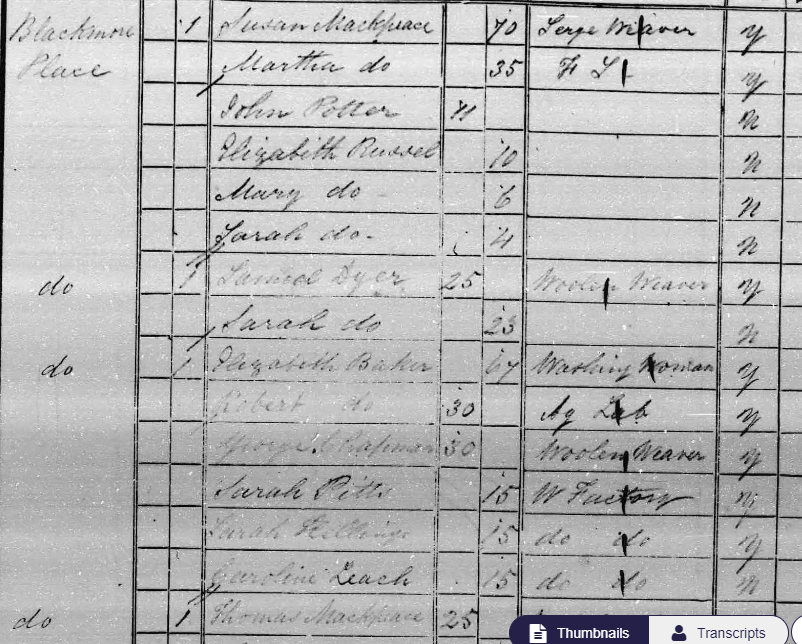 